Literatura  s tématikou ADHD1)               2)                    3)  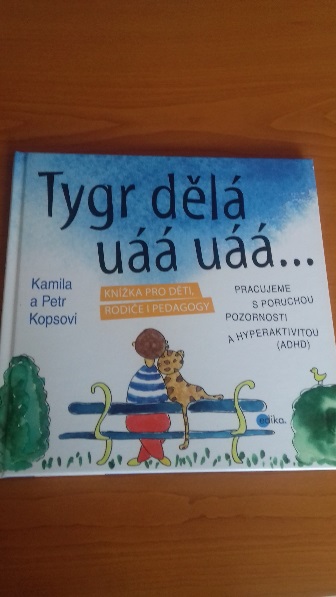 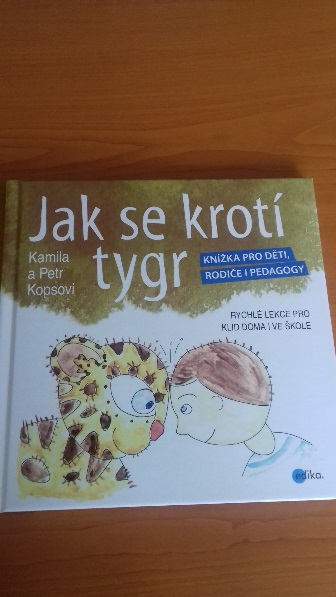 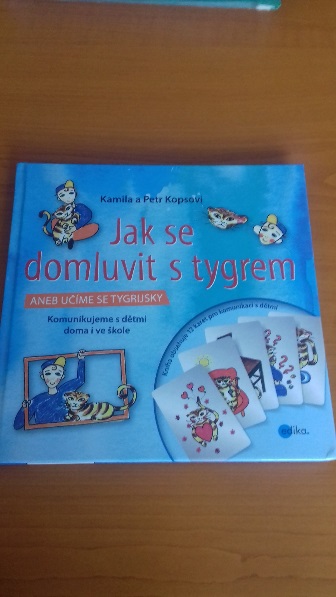 Kniha č. 1 – Tygr dělá aáá aáá...         Autor: Kamila a Petr KopsoviKniha č. 2 – Jak se krotí tygr                Autor: Kamila a Petr KopsoviKniha č. 3 – Jak se domluvit s tygrem  Autor: Kamila a Petr Kopsovi